Court file no.Court Registry:Date:IN THE COURT OF _____ (Name of place)I ______ of _________in the city of ________ of _________ affirm that I am the claimant. I humbly submit that there is no possibility of any reconciliation between my spouse and me. There are no joint assets or children arising out of this marriage. I forfeit my right to maintenance or any alimony from this marriage. I further submit that all the attached documents including the marriage certification, financial affidavit, affidavit of consent, letter of custody are correct and true to the best of my knowledge.I further submit under oath that I am neither directly nor indirectly a party to an agreement or conspiracy for the purpose of subverting the administration of justice. Neither to any agreement, understanding, or arrangement to fabricate or suppress evidence or to deceive the court.Sworn before me at ____ __, this ___ day of _____ of _____(Name and Signature of the public notary)_____________(Name and signature of the applicant)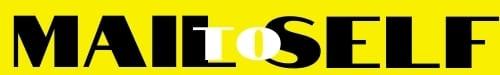 